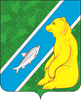 Об уполномоченном органеВ соответствии с Федеральным законом от 24.06.1998 № 89-ФЗ «Об отходах производства и потребления», Постановлением Правительства Российской Федерации                   от 31.08.2018 № 1039 «Об утверждении Правил обустройства мест (площадок) накопления твёрдых коммунальных отходов и ведения их реестра», в целях упорядочения обустройства мест (площадок) накопления твёрдых коммунальных отходов и ведения их реестра                         на территории городского поселения Андра:1. Определить отдел имущественных, земельных отношений и благоустройства уполномоченным органом на территории городского поселения Андра:1.1.1. На принятие решений о согласовании или отказе в согласовании создания мест (площадок) накопления твёрдых коммунальных отходов.1.1.2. На принятие решений о включении сведений о месте (площадке) накопления твердых коммунальных отходов в реестр мест (площадок) накопления твердых коммунальных отходов или об отказе во включении таких сведений в указанный реестр.1.1.3. На ведение реестра мест (площадок) накопления твердых коммунальных отходов.2. Утвердить форму Заявки о согласовании с администрацией городского поселения Андра создания места (площадки) накопления твёрдых коммунальных отходов на территории поселения, согласно приложению № 1.3. Утвердить форму Заявки для включения сведений о месте (площадке) накопления твёрдых коммунальных отходов в реестр мест (площадок) накопления твердых коммунальных отходов на территории поселения, согласно приложению № 2.4. Утвердить форму реестра мест (площадок) накопления твёрдых коммунальных отходов на территории поселения, согласно приложению № 3.5. Настоящее постановление обнародовать посредством размещения в информационно-телекоммуникационной сети Интернет на официальном сайте администрации муниципального образования городское поселение Андра по адресу: www.andra-mo.ru., а также разместить на информационном стенде администрации городского поселения.7. Контроль за выполнением постановления оставляю за собой.Глава городского поселения Андра                                                                             Н. В. ЖукСогласовано:Начальник организационно-правового отделаадминистрации городского поселения Андра                                                Д.П. ПостноваИсполнитель:Начальник отдела имущественных и земельных отношений и благоустройства администрациигородского поселения Андра                                                                              Д.Д. Азизова Лист рассылки:1. ОПО – 2 экз.2. ОИЗОиБ – 1 экз.Приложение № 1                                                                                                                      к постановлению администрации гп. Андра                                                                                                                                                                                               от «16» апреля 2021 г. № 34Главе городского поселения Андра                                                              от _____________________Заявка о согласовании с администрацией городского поселения Андра создания места (площадки) накопления твёрдых коммунальных отходов на территории поселенияПрошу согласовать создание места (площадки) накопления твёрдых коммунальных отходов на территории городского поселения Андра:1.	Данные о предполагаемом нахождении места (площадки) накопления ТКО:1.1.	Адрес:____________________________________________________________________________1.2.	Географические координаты:_________________________________________________________2.	Данные о технических характеристиках предполагаемого места (площадки) накопления ТКО:2.1.	покрытие:_________________________________________________________________________2.2.	площадь:__________________________________________________________________________2.3.	количество планируемых к размещению контейнеров и бункеров с указанием их объема:__________________________________________________________________________________________3.	Данные о собственнике планируемого места (площадки) накопления ТКО:3.1.	для ЮЛ: -	полное наименование:_______________________________________________________________ -	ОГРН записи в ЕГРЮЛ:_____________________________________________________________ -	фактический адрес:_________________________________________________________________3.2.	для ИП: -	Ф.И.О.:___________________________________________________________________________-	ОГРН записи в ЕГРИП:_____________________________________________________________ -	адрес регистрации по месту жительства:_______________________________________________3.3.	для ФЛ: -	Ф.И.О.:___________________________________________________________________________-	серия, номер и дата выдачи паспорта или иного документа, удостоверяющего личность:________________________________________________________________________________________-	адрес регистрации по месту жительства:_______________________________________________-	контактные данные:________________________________________________________________4.	Данные о предполагаемых источниках образования ТКО, которые планируются к накоплению в месте (на площадке) накопления ТКО:4.1.	сведения об одном или нескольких объектах капитального строительства, территории (части территории) поселения, при осуществлении деятельности на которых у физических и юридических лиц образуются ТКО, планируемые к накоплению в соответствующем месте (на площадке) накопления ТКО: ________________________________________________________________________________________________К заявке прилагается:1. Схема размещения места (площадки) накопления ТКО на карте масштаба 1:2000.Заявитель подтверждает подлинность и достоверность представленных сведений и документов.Заявитель:«___» ___________ 20__ года                                                                                     _________________/ __________/Приложение № 2                                                                                                                                                                             к постановлению администрации гп. Андра                                                                                                                                                                                               от «16» апреля 2021 г. № 34Главе городского поселения Андра                                                              от _____________________Заявка для включения сведений о месте (площадке) накопления твёрдых коммунальных отходов в Реестр мест (площадок) накопления твёрдых коммунальных отходов на территории городского поселения АндраПрошу включить в Реестр мест (площадок) накопления твёрдых коммунальных отходов на территории городского поселения Андра:1.	Данные о нахождении места (площадки) накопления ТКО:1.1.	Адрес:____________________________________________________________________________1.2.	Географические координаты:_________________________________________________________2.	Данные о технических характеристиках места (площадки) накопления ТКО:2.1.	покрытие:_________________________________________________________________________2.2.	площадь:__________________________________________________________________________2.3.	количество размещенных и планируемых к размещению контейнеров и бункеров с указанием их объема:________________________________________________________________________________________3.	Данные о собственнике места (площадки) накопления ТКО:3.1.	для ЮЛ: -	полное наименование:_______________________________________________________________-	ОГРН записи в ЕГРЮЛ:_____________________________________________________________-	фактический адрес:_________________________________________________________________3.2.	для ИП: -	Ф.И.О.:___________________________________________________________________________-	ОГРН записи в ЕГРИП:_____________________________________________________________-	адрес регистрации по месту жительства:_______________________________________________3.3.	для ФЛ: -	Ф.И.О.:___________________________________________________________________________-	серия, номер и дата выдачи паспорта или иного документа, удостоверяющего личность:________________________________________________________________________________________-	адрес регистрации по месту жительства:_______________________________________________-	контактные данные:________________________________________________________________4.	Данные об источниках образования ТКО, которые накапливаются в месте (на площадке) накопления ТКО:4.1.	сведения об одном или нескольких объектах капитального строительства, территории (части территории) поселения, при осуществлении деятельности на которых у физических и юридических лиц образуются ТКО, накапливаются в соответствующем месте (на площадке) накопления ТКО: ________________________________________________________________________________________________К заявке прилагается:1. Схема размещения места (площадки) накопления ТКО на карте масштаба 1:2000.	Заявитель подтверждает подлинность и достоверность представленных сведений и документов.Заявитель:«___» ___________ 20__ года                                                                                     _________________/ __________/Приложение № 3                                                                                                                                                                             к постановлению администрации гп. Андра                                                                                                                                                                                               от «16» апреля 2021 г. № 34Реестр мест (площадок) накопления твёрдых коммунальных отходов на территории городского поселения АндраПриложения: Схемы размещения мест (площадок) накопления ТКО на карте масштаба 1:2000.АДМИНИСТРАЦИЯГОРОДСКОГО ПОСЕЛЕНИЯ   АНДРАОктябрьского районаХанты- Мансийского автономного округа – ЮгрыПОСТАНОВЛЕНИЕАДМИНИСТРАЦИЯГОРОДСКОГО ПОСЕЛЕНИЯ   АНДРАОктябрьского районаХанты- Мансийского автономного округа – ЮгрыПОСТАНОВЛЕНИЕАДМИНИСТРАЦИЯГОРОДСКОГО ПОСЕЛЕНИЯ   АНДРАОктябрьского районаХанты- Мансийского автономного округа – ЮгрыПОСТАНОВЛЕНИЕАДМИНИСТРАЦИЯГОРОДСКОГО ПОСЕЛЕНИЯ   АНДРАОктябрьского районаХанты- Мансийского автономного округа – ЮгрыПОСТАНОВЛЕНИЕАДМИНИСТРАЦИЯГОРОДСКОГО ПОСЕЛЕНИЯ   АНДРАОктябрьского районаХанты- Мансийского автономного округа – ЮгрыПОСТАНОВЛЕНИЕАДМИНИСТРАЦИЯГОРОДСКОГО ПОСЕЛЕНИЯ   АНДРАОктябрьского районаХанты- Мансийского автономного округа – ЮгрыПОСТАНОВЛЕНИЕАДМИНИСТРАЦИЯГОРОДСКОГО ПОСЕЛЕНИЯ   АНДРАОктябрьского районаХанты- Мансийского автономного округа – ЮгрыПОСТАНОВЛЕНИЕАДМИНИСТРАЦИЯГОРОДСКОГО ПОСЕЛЕНИЯ   АНДРАОктябрьского районаХанты- Мансийского автономного округа – ЮгрыПОСТАНОВЛЕНИЕАДМИНИСТРАЦИЯГОРОДСКОГО ПОСЕЛЕНИЯ   АНДРАОктябрьского районаХанты- Мансийского автономного округа – ЮгрыПОСТАНОВЛЕНИЕАДМИНИСТРАЦИЯГОРОДСКОГО ПОСЕЛЕНИЯ   АНДРАОктябрьского районаХанты- Мансийского автономного округа – ЮгрыПОСТАНОВЛЕНИЕ«16»апреля 20021  г.№34пгт. Андрапгт. Андрапгт. Андрапгт. Андрапгт. Андрапгт. Андрапгт. Андрапгт. Андрапгт. Андрапгт. Андра№Данные о нахождении мест (площадок ) накопления ТКОДанные о нахождении мест (площадок ) накопления ТКОДанные о нахождении мест (площадок ) накопления ТКОДанные о нахождении мест (площадок ) накопления ТКОДанные о нахождении мест (площадок ) накопления ТКОДанные о технических характеристиках мест (площадок) накопления ТКОДанные о технических характеристиках мест (площадок) накопления ТКОДанные о технических характеристиках мест (площадок) накопления ТКОДанные о технических характеристиках мест (площадок) накопления ТКОДанные о технических характеристиках мест (площадок) накопления ТКОДанные о технических характеристиках мест (площадок) накопления ТКОДанные о собственниках мест (площадок) накопления ТКО (ответственные за содержание площадок ТКО)Данные об источниках образования ТКО, которые складируются в местах (на площадках) накопления ТКО№Населенный пунктАдрес расположения контейнерных/ бункерных площадокГеографические координаты расположения контейнерных/ бункерных площадокГеографические координаты расположения контейнерных/ бункерных площадокСхемаВид покрытия мест (площадок) накопления ТКОПлощадь мест (площадок) накопления ТКО, м2Размещенные контейнеры ТКО Размещенные контейнеры ТКО Планируемые к размещению контейнеры ТКОПланируемые к размещению контейнеры ТКО№Населенный пунктАдрес расположения контейнерных/ бункерных площадокГеографические координаты расположения контейнерных/ бункерных площадокГеографические координаты расположения контейнерных/ бункерных площадокСхемаВид покрытия мест (площадок) накопления ТКОПлощадь мест (площадок) накопления ТКО, м2Количество, шт.Объем, м3Количество, шт.Объем, м3№Населенный пунктАдрес расположения контейнерных/ бункерных площадокШиротаДолготаСхемаВид покрытия мест (площадок) накопления ТКОПлощадь мест (площадок) накопления ТКО, м2Количество, шт.Объем, м3Количество, шт.Объем, м3